August 28, 2019Dear Parents and Senior Students:It’s a busy time of year filled with many difficult choices for high school seniors.  Students will soon be compiling transcripts, completing college applications, and visiting universities in preparation for their post-Eastern life.  An important step in this process is applying for financial aid through the Free Application for Federal Student Aid or FAFSA.  The FAFSA and financial aid are keys for many students to open doors towards extending education and beginning career opportunities in the twenty-first century.On Thursday, September 19, 2019 at 7:00 p.m., Eastern Regional High School’s Guidance Department will host its Financial Aid Night in the Performing Arts Center.  We are very excited to have Mr. John Iacovelli, a representative of HESAA, the Higher Education Student Assistance Authority, as our presenter.  This agency has the sole mission of providing students and families with financial and informational resources to help pursue education beyond high school.  Mr. Iacovelli was also the previous Dean of Enrollment Management at Stockton University.  During the evening, parents and students will be presented with a range of financial aid information and the importance of completing the FAFSA will be discussed.If you have any questions concerning financial aid, please feel free to contact the Guidance Office and speak with your child’s counselor.  We look forward to seeing you at Financial Aid Night!Sincerely, 
Jason Susko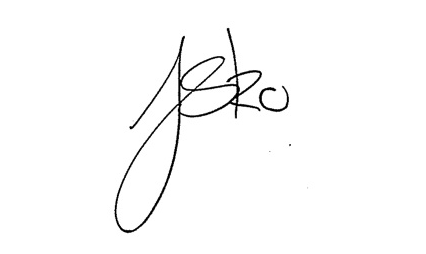 Supervisor of Guidance